Toyota participa do ‘SXSW’, maior evento de inovação do mundo• O evento acontece de 8 a 16 de março, em Austin, nos EUA• Tecnologia e inovação serão eixos de discussão da companhia, em parceria com a Casa São PauloSão Paulo, 8 de março de 2024 - A Toyota do Brasil é uma das patrocinadoras oficiais da Casa São Paulo, que vai levar uma ação inédita à edição 2024 do South by Southwest (SXSW), maior evento de inovação do mundo que acontece entre os dias 8 e 16 de março, em Austin, nos EUA.O objetivo é apoiar a promoção do Brasil como o principal polo de inovação e economia criativa da América Latina, além de compartilhar as apostas da Toyota para uma jornada sustentável.Na oportunidade, a companhia apresentará os avanços tecnológicos promovidos ao longo dos anos e que influenciam o desenvolvimento de novos veículos até hoje. Entre eles, o pioneirismo da tecnologia híbrida flex, que impulsiona a eletrificação da frota de veículos brasileira com possibilidade de uso dos biocombustíveis, o que contribui com as metas de descarbonização do país.Desta forma, a Toyota reforça seu compromisso com a tecnologia sustentável e a inovação automotiva, oferecendo opções de mobilidade mais limpas e eficientes para os consumidores.“A Toyota é a montadora líder em eletrificação no mundo com mais de 20 milhões de automóveis mais limpos comercializados. Neste espaço, teremos oportunidade de compartilhar o nosso compromisso com a sustentabilidade e a inovação tecnológica mundial que impacta positivamente a vida das pessoas”, destaca Roberto Braun, diretor de Comunicação da Toyota do Brasil e presidente da Fundação Toyota.A programação da Casa São Paulo discutirá os temas de sustentabilidade, tecnologia e inovação, que serão transversais a todas as atividades do espaço, que também vai oferecer palestras, workshops, eventos de networking e ações com o apoio de marcas parceiras.O espaço terá capacidade para receber pelo menos 5 mil pessoas e funcionará como um hub para visitantes de todo o mundo.Objetivos de Desenvolvimento Sustentável
A divulgação deste material colabora diretamente para os seguintes Objetivos de Desenvolvimento Sustentável (ODS) da ONU:
 ____________________________________________________________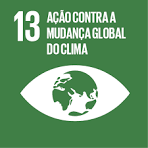 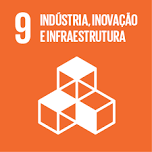 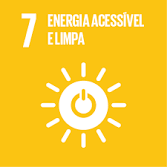 Sobre a Toyota do BrasilA Toyota do Brasil está presente no País há 65 anos. Possui quatro unidades produtivas, localizadas em Indaiatuba, Sorocaba, Porto Feliz e São Bernardo do Campo, todas no Estado de São Paulo, e emprega cerca de 6 mil pessoas. A Toyota é a montadora líder em eletrificação no mundo: desde 1997 já foram comercializados mais de 20 milhões de automóveis mais limpos, sejam modelos híbridos, híbridos flex, híbridos plug-in, 100% a bateria ou movidos a hidrogênio. Com o objetivo de impulsionar a eletrificação da frota de veículos no Brasil, em 2013, a Toyota lançou o primeiro veículo híbrido em nosso país, o Toyota Prius. Em 2019 a companhia foi além, inovando mais uma vez para oferecer o único híbrido flex do mundo – fabricado com exclusividade no mercado brasileiro –, o Corolla Sedã, e, em 2021, o primeiro SUV híbrido flex do mercado, o Corolla Cross, também fabricado no País. Atualmente, já são mais de 70 mil carros eletrificados com a tecnologia híbrido flex em circulação pelo Brasil. Em 2020, lançou a KINTO, sua nova empresa de mobilidade, para oferecer serviços como aluguel de carros e gestão de frotas a uma sociedade em transformação. Também reforçou sua marca GAZOO, por meio de iniciativas que desafiam a excelência de seus veículos. Tem como missão produzir felicidade para todas as pessoas (“Happiness for All”) e, para tanto, está comprometida em desenvolver carros cada vez melhores e mais seguros, além de avançar nas soluções de mobilidade. Junto com a Fundação Toyota do Brasil, tem iniciativas que repercutem nos 17 Objetivos de Desenvolvimento Sustentável da ONU. Mais informações: Toyota Global e Toyota do Brasil.Mais informaçõesToyota do Brasil – Departamento de ComunicaçãoKelly Buarque – kbuarque@toyota.com.br Kessia Santos – kosantos@toyota.com.brGiusti Creative PR toyota@giusticom.com.br Guilherme Magna – (11) 98600-8988Ana Carolina Cachoni – (11) 99394-8200